广东省结核病控制中心2022年散装抗结核病药品采购项目需求采购内容和数量注：1.价格按中标单价计算。采购数量由采购人依实际情况而定；2.货款结算方式为：实际采购数量×中标单价，分批结算。包装及投标人要求1.药品有效期不少于2年。2.所有药品的包装箱、包装盒上需印上“广东省结核病控制项目专供药品”字样。3.供应商须为所投产品的制造商或代理经销商，提供制造商针对本项目的授权或代理经销证明复印件。药品的质量保证1.所有抗结核药品的生产要符合中国药典的标准，并保证生产后的药品有效期不少于 2 年，药品运送到收货单位时的有效期应在 1 年 10 个月以上。2.供应商应在药品的有效期内保证抗结核药品的质量。在有效期内供货者对任何缺陷和劣变药品应实施补偿改善措施，更换所有需要更换的药品并承担所需费用。且须以组合包装方式更换所有相同生产批号的药品，不能只更换有缺陷和劣变的药品，即供应商须更换包括其他药品在内的整个铝塑板。更换时间达到最终用户不得少于 6 个月的有效期。3.如果由于质量问题需要回收药品，供应商接采购人通知后，须按能够认同的质量标准重新供货并承担所需费用。4.如果由于药品质量问题导致患者出现不良后果，供应商及厂家需承担相关责任及支付相关费用。5.采购人有权委托相关检测机构对每次交纳的药品随机对其中一个批号的产品进行抽样检查。抽样、检验所需费用由投标人承担，由于药品质量问题要求回收药品时产生的费用及损失由供应商承担。运输要求1.所有药品由中标人直接运输并搬运至广东省结核病控制中心指定的省级及其下属 21个地市级、125个区（县）级结防机构的药品仓库。2.运输所需费用（含保险金、装卸货、搬运费用等）已包含在成交价中，需由供应商承担。3.发送货物之前，供应商需向采购人提供发货时间表。交货期及交货地点签定合同后，根据采购人的通知分批把药品送到广东省结核病控制中心指定的省级及其下属 21个地市级、125个区（县）级结防机构的药品仓库。一、项目概况1.本项目拟确定一家供应商，提供广东省结核病控制中心培养瓶供应服务。2.服务期限：自合同签订之日起一年。3.供货方式：分批采购，每批供货数量由采购人依实际情况而定。二、采购要求1.培养瓶用途：制作培养基，用于结核菌培养及药敏试验等。2.培养瓶需求目录：3.采购数量：每批培养瓶供货数量由采购人依实际情况而定。4.参数要求：具体详见PC塑料管参数。PC材质透明塑料瓶，不容易碎。含瓶子、瓶盖。每一个瓶子按表上的药品名印字。规格：容量25mL。60支/盒，20盒/箱。PC塑料管参数：包装要求：1）每盒瓶口全部朝下放。2）外包装箱要标明药品名称（可用电脑纸打印贴上）。3）盖子包装为400到500个/包，并且袋子要结实。出厂前用环氧乙烷灭菌。每盒用透明塑料密封。序号货物名称剂型单位组成规格采购数量1乙胺丁醇片（E）片剂瓶0.25g*100片/瓶40900序号名称1中性培养基2酸性培养基3异烟肼（INH）4利福平（RFP）5乙胺丁醇（EMB）6对氨基水杨酸（PAS）7卡那霉素（KM）8卷曲霉素（CPM）9丙硫异烟胺（PTO）10氧氟沙星（OFX）11链霉素（SM）12左氧氟沙星（LFX）13阿米卡星（AK）14对硝基苯甲酸（PNB）15噻吩-2-羧酸肼（TCH）16莫西沙星（MFX）产品图片名称材料性能用途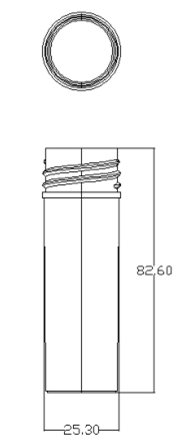 PC1、强度高，抗拉伸强度69MPa、抗弯曲强度96MPa。2、耐高温，长期使用可耐130摄氏度温度环境。3、透明性好，无毒。4、用热水和腐蚀性溶液洗涤处理时不变形且保持透明。5、产品的外形要求尺寸见左图（单位为毫米）。1、用于包装领域：医药包装；2、可盛装蒸汽、清洗剂、医疗化验试剂。